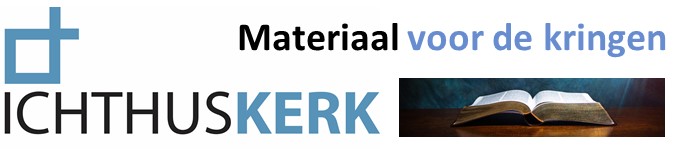 Bij preek zondag 7 februari 2021
tekst: Johannes 14: 6
thema: Jezus en…. andere godsdienstenKort de preek
Reliegieus zijn mag weer. Maar wat niet mag is zeggen dat jouw godsdienst de ware is. Daar komt alleen maar ellende en geweld van. En laten we wel wezen, ook wij hebben er moeite mee te zeggen dat het christelijk geloof de enige ware godsdienst is. Maar wat zegt Jezus?Jezus en andere godsdiensten1) zijn exclusiviteit
Johannes 14:6 is een ongelofelijke claim:
	- Ik ben….. In Johannes 7 ‘IK ben’-uitspraken; Jezus zei IK BEN (die ik ben)
	- de weg > dankzij Hem is God onze vader, die van ons houdt; daarvoor overbrugde Hij de kloof en 		ging door de hel.
	- de waarheid… de waarheid is een persoon; het gaat niet alleereerst om weten of begrijpen, maar 		om relatie en liefdeDat betekent:
	- Hij is wat Hij zegt te zijn> aanbidding òf Hij is dat niet > dan is hij gek of erger
	- Het gaat hier niet over Jezus en de godsdiensten, maar over Jezus en jou: geloof je dat Hij dit is 	voor jou, ga je die relatie aan, dan is God je liefhebbende Vader!Ja, maar… mensen die hem niet kennen dan? Daar geeft de Bijbel geen antwoord op. Vgl Joh 21,20-22 > Child, I am telling you your story. I tell no one any story but hier/her own.
Toch zegt ook dit gedeelte wel iets over onze houding t.o.v. andere godsdiensten>>2) Onze inclusiviteitGeloven in Jezus’ exclusiviteit leidt niet tot neerkijken op anders gelovigen, want:a. iedereen is op zoek
Iedereen is geschapen naar Gods beeld. Daarom diep verlangen naar God en het goede. Vgl Joh 14,8 en Handelingen 17: 22 ev.  Het is daarom logisch dat je in andere godsdiensten veel waars en moois tegenkomt.
b. iedereen is zondigDe zonde betekent dat wij niet bij God kunnen komen. En zelfs als wij Jezus volgen vallen we zo tegen (vgl Petrus 13,36vv en Filippus 14, 9). Wij hebben geen reden ons beter te voelen.
c. iedereen heeft genade nodig	Maakt religie arrogant? Ja, als de kern van ons zelfbeeld is dat wij het goed doen, of dat wij de goede denkbeelden hebben. Dan ga je neerkijken op anderen. Nee, als de kern genade is (that saved a wretch like me). Dan de ruimte om een ongelovige als beter, vriendelijker, enz te zien dan jezelf.
d. iedereen moet gediend worden
Denken dat jij de waarheid hebt kan leiden tot beter voelen, uitsluiten van anderen, en zelfs tot geweld. Maar als die waarheid Jezus is, die zelf diende tot een einde, dan maat jet je alleen maar nederig. Dan wil je dienen en liefhebben ook de anders gelovigenExclusief?  Ja, maar de meest inclusieve exclusiviteit die er is.			Om de bespreking te starten- Wat heeft je geraakt in de preek (positief of negatief)?- probeer uit te leggen waarom.

Uitwisselen ervaringen
- Maak een rondje waarbij iedereen vertelt van z’n contacten/gesprekken met mensen van een andere godsdienst; of waarin je zelf aangesproken werd op de exclusiviteit van je geloof
- Probeer samen een paar conclusies te trekken.
Bijbelstudie Handelingen 17: 22-31
Hier houdt Paulus een toespraak voor een multirelieus publiek
- lees samen het gedeelte
- ieder leest nogmaals het gedeelte voor zichzelf vanuit de vraag: wat valt je op van hoe Paulus mensen van een andere godsdienst/filosofie aanspreekt?
- bespreek samen je waarnemingen

Filmpje bespreken
Bekijk samen het volgende Denkstof filmpje: https://www.youtube.com/watch?v=qRsJNei7jE8&ab_channel=EOBEAM 
Bespreek het daarna:
	- wat sprak je aan?
	- wat riep vragen bij je op?

Een paar citaten om te bespreken- “Truth bu definition will always be exclusive” (Ravi Zacharias)
- “It’s arrogant to say your religion is superior and try to convert everyone else to it. Surely all the religions are equally good and valid for meeting the needs of their particular followers.” (een VS student)
- “Wie durft nog in deze tijd te denken dat het christendom de ware godsdienst is, ook al is het nog steeds de godsdienst met de meeste aanhangers? Andere godsdiensten zijn niet minderwaardig. Zij kunnen ook wegen zijn waarlangs God aan mensen ‘land in zicht’ brengt.”    Harmen Jansen (predikant PKN Winsum)
- “All religions seems to need to prove that’s it’s the only truth. And that ’s is where it turns demonic. Because that’s when you get religious wars and persecutions and burning heretics at the stake.”(John Shelby Spong)
Gebedssuggestie
-  Bid samen Psalm 117 
- Inventariseer de gebedpunten, verdeel ze en bidt samen een kringgebed.

